Massachusetts Department of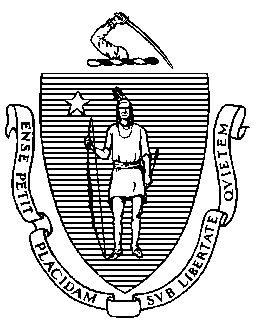 Elementary and Secondary Education75 Pleasant Street, Malden, Massachusetts 02148-4906 	       Telephone: (781) 338-3000                                                                                                                 TTY: N.E.T. Relay 1-800-439-2370MEMORANDUMJeffrey C. RileyCommissionerTo:Members of the Board of Elementary and Secondary EducationFrom:	Jeffrey C. Riley, CommissionerDate:	January 17, 2020Subject:Grant Packages (January) for the Board of Elementary and Secondary EducationPursuant to the authority given to me by the Board of Elementary and Secondary Education at its October 21, 2008 meeting, I approved the following competitive grants.Pursuant to the authority given to me by the Board of Elementary and Secondary Education at its October 21, 2008 meeting, I approved the following competitive grants.Pursuant to the authority given to me by the Board of Elementary and Secondary Education at its October 21, 2008 meeting, I approved the following competitive grants.Pursuant to the authority given to me by the Board of Elementary and Secondary Education at its October 21, 2008 meeting, I approved the following competitive grants.FUND CODEGRANT PROGRAMNUMBER OFPROPOSALS APPROVEDAMOUNT216-319Teacher Diversification Pilot Program20$1,792,000405BCareer and Technical Education Partnership Planning Grant14$180,534528Increased Access to Quality Afterschool and Summer Learning Programs56$3,404,000TOTAL 90$5,376,534NAME OF GRANT PROGRAM:   FY20 Teacher Diversification Pilot ProgramFY20 Teacher Diversification Pilot ProgramFUND CODE: 216/319FUNDS ALLOCATED:     $1,066,588 (State 216) $725,412 (Federal 319)$1,066,588 (State 216) $725,412 (Federal 319)$1,066,588 (State 216) $725,412 (Federal 319)FUNDS REQUESTED:$5,027,541 $5,027,541 $5,027,541 PURPOSE: The competitive Teacher Diversification Pilot Program is designed to support local school district efforts to strengthen and diversify existing teacher recruitment and retention programs. Through the use of state and federal funds, participating pilot school districts will engage in thoughtful approaches intended to increase the number of effective and diverse teachers in their schools.PURPOSE: The competitive Teacher Diversification Pilot Program is designed to support local school district efforts to strengthen and diversify existing teacher recruitment and retention programs. Through the use of state and federal funds, participating pilot school districts will engage in thoughtful approaches intended to increase the number of effective and diverse teachers in their schools.PURPOSE: The competitive Teacher Diversification Pilot Program is designed to support local school district efforts to strengthen and diversify existing teacher recruitment and retention programs. Through the use of state and federal funds, participating pilot school districts will engage in thoughtful approaches intended to increase the number of effective and diverse teachers in their schools.PURPOSE: The competitive Teacher Diversification Pilot Program is designed to support local school district efforts to strengthen and diversify existing teacher recruitment and retention programs. Through the use of state and federal funds, participating pilot school districts will engage in thoughtful approaches intended to increase the number of effective and diverse teachers in their schools.NUMBER OF PROPOSALS RECEIVED: NUMBER OF PROPOSALS RECEIVED: 2020NUMBER OF PROPOSALS RECOMMENDED: NUMBER OF PROPOSALS RECOMMENDED: 2020NUMBER OF PROPOSALS NOT RECOMMENDED:NUMBER OF PROPOSALS NOT RECOMMENDED:0 0 RESULT OF FUNDING: The Massachusetts Department of Elementary and Secondary Education will provide $1,800,000 to twenty (20) school districts to enhance and strengthen existing teacher recruitment and retention pipelines. Grant funds may be used to provide: tuition assistance for enrollment and completion into an approved educator preparation program, Massachusetts Tests for Educator Licensure (MTEL) examination preparation and examination fee support, financial incentives to support teacher recruitment, and enhancements to local 'grow your own' programs such education pathways for high school students. As a result of funding, approximately five hundred (500) individuals, including students, district graduates and/or recent college graduates, paraprofessionals, and provisionally licensed teachers will benefit from this grant.RESULT OF FUNDING: The Massachusetts Department of Elementary and Secondary Education will provide $1,800,000 to twenty (20) school districts to enhance and strengthen existing teacher recruitment and retention pipelines. Grant funds may be used to provide: tuition assistance for enrollment and completion into an approved educator preparation program, Massachusetts Tests for Educator Licensure (MTEL) examination preparation and examination fee support, financial incentives to support teacher recruitment, and enhancements to local 'grow your own' programs such education pathways for high school students. As a result of funding, approximately five hundred (500) individuals, including students, district graduates and/or recent college graduates, paraprofessionals, and provisionally licensed teachers will benefit from this grant.RESULT OF FUNDING: The Massachusetts Department of Elementary and Secondary Education will provide $1,800,000 to twenty (20) school districts to enhance and strengthen existing teacher recruitment and retention pipelines. Grant funds may be used to provide: tuition assistance for enrollment and completion into an approved educator preparation program, Massachusetts Tests for Educator Licensure (MTEL) examination preparation and examination fee support, financial incentives to support teacher recruitment, and enhancements to local 'grow your own' programs such education pathways for high school students. As a result of funding, approximately five hundred (500) individuals, including students, district graduates and/or recent college graduates, paraprofessionals, and provisionally licensed teachers will benefit from this grant.RESULT OF FUNDING: The Massachusetts Department of Elementary and Secondary Education will provide $1,800,000 to twenty (20) school districts to enhance and strengthen existing teacher recruitment and retention pipelines. Grant funds may be used to provide: tuition assistance for enrollment and completion into an approved educator preparation program, Massachusetts Tests for Educator Licensure (MTEL) examination preparation and examination fee support, financial incentives to support teacher recruitment, and enhancements to local 'grow your own' programs such education pathways for high school students. As a result of funding, approximately five hundred (500) individuals, including students, district graduates and/or recent college graduates, paraprofessionals, and provisionally licensed teachers will benefit from this grant.RECIPIENTSAMOUNTSAmherst-Pelham Regional School District                $90,360 Boston Public Schools              $108,265 Brockton Public Schools              $127,676 Cambridge Public Schools                $31,750 Chelsea Public Schools              $130,000 Clinton Public Schools                $30,000 Fitchburg Public Schools                  $5,020 Holyoke Public Schools              $367,283 Lowell Public Schools              $109,530 Lynn Public Schools              $123,826 Malden Public Schools                $20,000 Pittsfield Public Schools                $66,350 Randolph Public Schools                $54,728 Somerville Public Schools              $48,650 Springfield Public Schools              $150,000 Springfield Empowerment Zone Partnership (Springfield Public Schools)            $203,000 Wayland Public Schools                $34,550 Weymouth Public Schools                 $7,530 Woburn Public Schools               $9,000 Worcester Public Schools               $74,482 TOTAL STATE AND FEDERAL FUNDS$1,792,000NAME OF GRANT PROGRAM:   Career and Technical Education Partnership Planning GrantCareer and Technical Education Partnership Planning Grant  FUND CODE: 405BFUNDS ALLOCATED:     $200,000 (Federal)$200,000 (Federal)$200,000 (Federal)FUNDS REQUESTED:$220,534$220,534$220,534PURPOSE: The purpose of this federally funded competitive Career and Technical Education (CTE) Partnership Planning Grant (Phase 1) is to support regional and local partnerships to expand existing and/or develop new CTE programs and initiatives that increase student access to CTE opportunities, primarily through more effective use and integration of existing capacity and resources. Eligible students include secondary and other students served under the Strengthening Career and Technical Education for the 21st Century Act. Services provided are to supplement currently funded local, state, and federal programs.  PURPOSE: The purpose of this federally funded competitive Career and Technical Education (CTE) Partnership Planning Grant (Phase 1) is to support regional and local partnerships to expand existing and/or develop new CTE programs and initiatives that increase student access to CTE opportunities, primarily through more effective use and integration of existing capacity and resources. Eligible students include secondary and other students served under the Strengthening Career and Technical Education for the 21st Century Act. Services provided are to supplement currently funded local, state, and federal programs.  PURPOSE: The purpose of this federally funded competitive Career and Technical Education (CTE) Partnership Planning Grant (Phase 1) is to support regional and local partnerships to expand existing and/or develop new CTE programs and initiatives that increase student access to CTE opportunities, primarily through more effective use and integration of existing capacity and resources. Eligible students include secondary and other students served under the Strengthening Career and Technical Education for the 21st Century Act. Services provided are to supplement currently funded local, state, and federal programs.  PURPOSE: The purpose of this federally funded competitive Career and Technical Education (CTE) Partnership Planning Grant (Phase 1) is to support regional and local partnerships to expand existing and/or develop new CTE programs and initiatives that increase student access to CTE opportunities, primarily through more effective use and integration of existing capacity and resources. Eligible students include secondary and other students served under the Strengthening Career and Technical Education for the 21st Century Act. Services provided are to supplement currently funded local, state, and federal programs.  NUMBER OF PROPOSALS RECEIVED:NUMBER OF PROPOSALS RECEIVED:1717NUMBER OF PROPOSALS RECOMMENDED: NUMBER OF PROPOSALS RECOMMENDED: 1414NUMBER OF PROPOSALS NOT RECOMMENDED:NUMBER OF PROPOSALS NOT RECOMMENDED:33RESULT OF FUNDING: Fourteen (14) school districts will receive funding to plan, with identified partners, new CTE initiatives that increase student access to CTE opportunities, primarily through more effective use and integration of existing capacity and resources. Of the 14 projects awarded funding, eight involve Gateway Cities, and seven increase access to Chapter 74 state-approved vocational technical education programming for students who would otherwise not be served during hours when vocational technical facilities are un- or under-utilized.RESULT OF FUNDING: Fourteen (14) school districts will receive funding to plan, with identified partners, new CTE initiatives that increase student access to CTE opportunities, primarily through more effective use and integration of existing capacity and resources. Of the 14 projects awarded funding, eight involve Gateway Cities, and seven increase access to Chapter 74 state-approved vocational technical education programming for students who would otherwise not be served during hours when vocational technical facilities are un- or under-utilized.RESULT OF FUNDING: Fourteen (14) school districts will receive funding to plan, with identified partners, new CTE initiatives that increase student access to CTE opportunities, primarily through more effective use and integration of existing capacity and resources. Of the 14 projects awarded funding, eight involve Gateway Cities, and seven increase access to Chapter 74 state-approved vocational technical education programming for students who would otherwise not be served during hours when vocational technical facilities are un- or under-utilized.RESULT OF FUNDING: Fourteen (14) school districts will receive funding to plan, with identified partners, new CTE initiatives that increase student access to CTE opportunities, primarily through more effective use and integration of existing capacity and resources. Of the 14 projects awarded funding, eight involve Gateway Cities, and seven increase access to Chapter 74 state-approved vocational technical education programming for students who would otherwise not be served during hours when vocational technical facilities are un- or under-utilized.RECIPIENTSAMOUNTSBarnstable Public Schools$10,000Boston Public Schools$2,000EDCO Collaborative$15,000Fall River Public Schools$15,000Greater Lowell Regional Vocational Technical School District$15,000Greater New Bedford Regional Vocational Technical School District$15,000Hopkinton Public Schools$15,000Lower Pioneer Valley Educational Collaborative/Career and Technical Education Center (CTEC)$14,990Massasoit Community College$15,000Pioneer Valley Regional School District$8,800Springfield Public Schools$15,000Upper Cape Cod Regional Vocational Technical School District$9,744Whittier Regional Vocational Technical School District$15,000Worcester Public Schools$15,000TOTAL FEDERAL FUNDS$180,534NAME OF GRANT PROGRAM:   Increased Access to Quality Afterschool and Summer Learning ProgramsIncreased Access to Quality Afterschool and Summer Learning Programs     FUND CODE: 528FUNDS ALLOCATED:     $3,404,000 (State)$3,404,000 (State)$3,404,000 (State)FUNDS REQUESTED:$8,173,736  $8,173,736  $8,173,736  PURPOSE: The purpose of this new state competitive grant is to increase access to quality afterschool and summer learning programs.PURPOSE: The purpose of this new state competitive grant is to increase access to quality afterschool and summer learning programs.PURPOSE: The purpose of this new state competitive grant is to increase access to quality afterschool and summer learning programs.PURPOSE: The purpose of this new state competitive grant is to increase access to quality afterschool and summer learning programs.NUMBER OF PROPOSALS RECEIVED: NUMBER OF PROPOSALS RECEIVED: 121 (152 sites)121 (152 sites)NUMBER OF PROPOSALS RECOMMENDED: NUMBER OF PROPOSALS RECOMMENDED: 56 (62 sites)56 (62 sites)NUMBER OF PROPOSALS NOT RECOMMENDED: NUMBER OF PROPOSALS NOT RECOMMENDED: 65 (90 sites)65 (90 sites)RESULT OF FUNDING: Approximately 10,000 students will benefit from programs and the services supported through this funding at 62 sites during fiscal year 2019-2020 (FY20). Pending state budget appropriation and meeting grant requirements, these program may also be eligible for continued funding in FY21 and FY22. Sixteen (16) of the sites funded are for new programs, indicated below with an asterisk (*), and 46 will increase access at existing programs. Grant awards range from $24,000 to $190,000 and total $3,404,000 statewide. Note: The site name, if different from the recipient name, is listed in italics.RESULT OF FUNDING: Approximately 10,000 students will benefit from programs and the services supported through this funding at 62 sites during fiscal year 2019-2020 (FY20). Pending state budget appropriation and meeting grant requirements, these program may also be eligible for continued funding in FY21 and FY22. Sixteen (16) of the sites funded are for new programs, indicated below with an asterisk (*), and 46 will increase access at existing programs. Grant awards range from $24,000 to $190,000 and total $3,404,000 statewide. Note: The site name, if different from the recipient name, is listed in italics.RESULT OF FUNDING: Approximately 10,000 students will benefit from programs and the services supported through this funding at 62 sites during fiscal year 2019-2020 (FY20). Pending state budget appropriation and meeting grant requirements, these program may also be eligible for continued funding in FY21 and FY22. Sixteen (16) of the sites funded are for new programs, indicated below with an asterisk (*), and 46 will increase access at existing programs. Grant awards range from $24,000 to $190,000 and total $3,404,000 statewide. Note: The site name, if different from the recipient name, is listed in italics.RESULT OF FUNDING: Approximately 10,000 students will benefit from programs and the services supported through this funding at 62 sites during fiscal year 2019-2020 (FY20). Pending state budget appropriation and meeting grant requirements, these program may also be eligible for continued funding in FY21 and FY22. Sixteen (16) of the sites funded are for new programs, indicated below with an asterisk (*), and 46 will increase access at existing programs. Grant awards range from $24,000 to $190,000 and total $3,404,000 statewide. Note: The site name, if different from the recipient name, is listed in italics.RECIPIENTSAMOUNTSAfrican Community Education Program (Worcester) – Irving Street  $49,000 Barnstable Public Schools – Barnstable Community Innovation*  $59,000 Boston Public Schools – Excel High School/High School Redesign Initiative*  $94,000 Boys & Girls Club of Boston – Tierney Learning Center & Orchard Gardens  $97,000 Boys & Girls Club of Woburn   $50,000 Breakthrough Greater Boston (Somerville) – Somerville Campus  $50,000 Brookview House (Dorchester) – Hansborough Street*  $79,000 Building Bridges through Music (Lynn)  $50,000 Buzzards Bay Coalition (New Bedford) – Onset Bay Center*  $40,000 Cambridge Camping  $41,000 CitySprouts (Cambridge) – Henderson Inclusion (Upper Campus)  $24,000 Clark YMCA (Winchendon)  $31,000 Collaborative for Educational Services (West Springfield) – Memorial Elementary  $50,000 East End House (Cambridge) – Putnam Avenue Upper   $49,000 Everett Public Schools – Keverian & Parlin  100,000 Fall River Public Schools – Doran Community & Greene Elementary  $100,000 For Kids Only (Chelsea) – Kelly Elementary  $49,000 Friends of the Rafael Hernandez (Boston) – Rafael Hernandez   $49,000 Girls Inc of Lynn   $49,000 Girls Inc of the Valley (Holyoke) – Summer @ the Bay*  $55,000 Greater Lawrence Technical High School (Andover)   $50,000 Groundwork Lawrence – Green Team  $49,000 Haverhill Public Schools – Tilton Upper School*  $79,000 Holyoke Public Schools – Donahue  $49,000 Homework House (Holyoke) – Churchill   $49,000 House of Peace & Education (HOPE) (Gardner)  $50,000 Immigrant Family Services Institute (Roslindale) – PLUS Afterschool and Summer  $49,000 LEAP for Education – Marshall Middle* (Lynn) & Collins Middle (Salem)  $109,000 Lee Public Schools – Lee Elementary  $44,000 Lowell Public Schools – Reilly Elementary* & Pyne Arts*  $190,000 Merrimack Valley YMCA (Lawrence) – Lawrence YMCA  $50,000 Mystic Learning Center (Somerville)   $48,000 Nauset Public Schools (Orleans) – Nauset Regional Middle*  $79,000 New American Association of MA (Somerville) – New American Center Youth Program  $49,000 New Bedford Public Schools – Gomes Elementary  $50,000 North Adams Public Schools – Brayton Elementary  $49,000 North Brookfield Youth Center – North Brookfield Elementary*  $94,000 Project Coach (New North Citizens Council) (Springfield) – Boland Elementary*  $80,000 Quaboag Regional – West Brookfield Elementary*  $80,000 Rainbow Child Development Center (Worcester)  $32,000 Ralph C Mahar Regional (Orange) – Ralph C Mahar Regional High*  $80,000 Raw Art Works (Lynn)  $44,000 South Shore STARS (Randolph) – Youth in Motion  $49,000 Springfield Jewish Community Center  $49,000 Steps to Success (Brookline) – Pierce/Lawrence  $47,000 The Community Group (Lawrence) – Leahy*  $80,000 The Possible Project (Cambridge)   $50,000 Treehouse Foundation (Easthampton)*  $80,000 Triton Public Schools (Salisbury) – Salisbury Elementary  $49,000 Wareham Public Schools – Minot Forest and Middle  $98,000 Winthrop Public Schools – Cummings Elementary  $41,000 Worcester Public Schools – North High School  $47,000 Worthington School District – RH Conwell Elementary  $49,000 YMCA of Greater Boston – Channing Elementary School   $49,000 YMCA of Metro North (Lynn) – Lynn YMCA  $49,000 YMCA of the North Shore (Salem) – Salem YMCA  $49,000 TOTAL STATE FUNDS$3,404,000